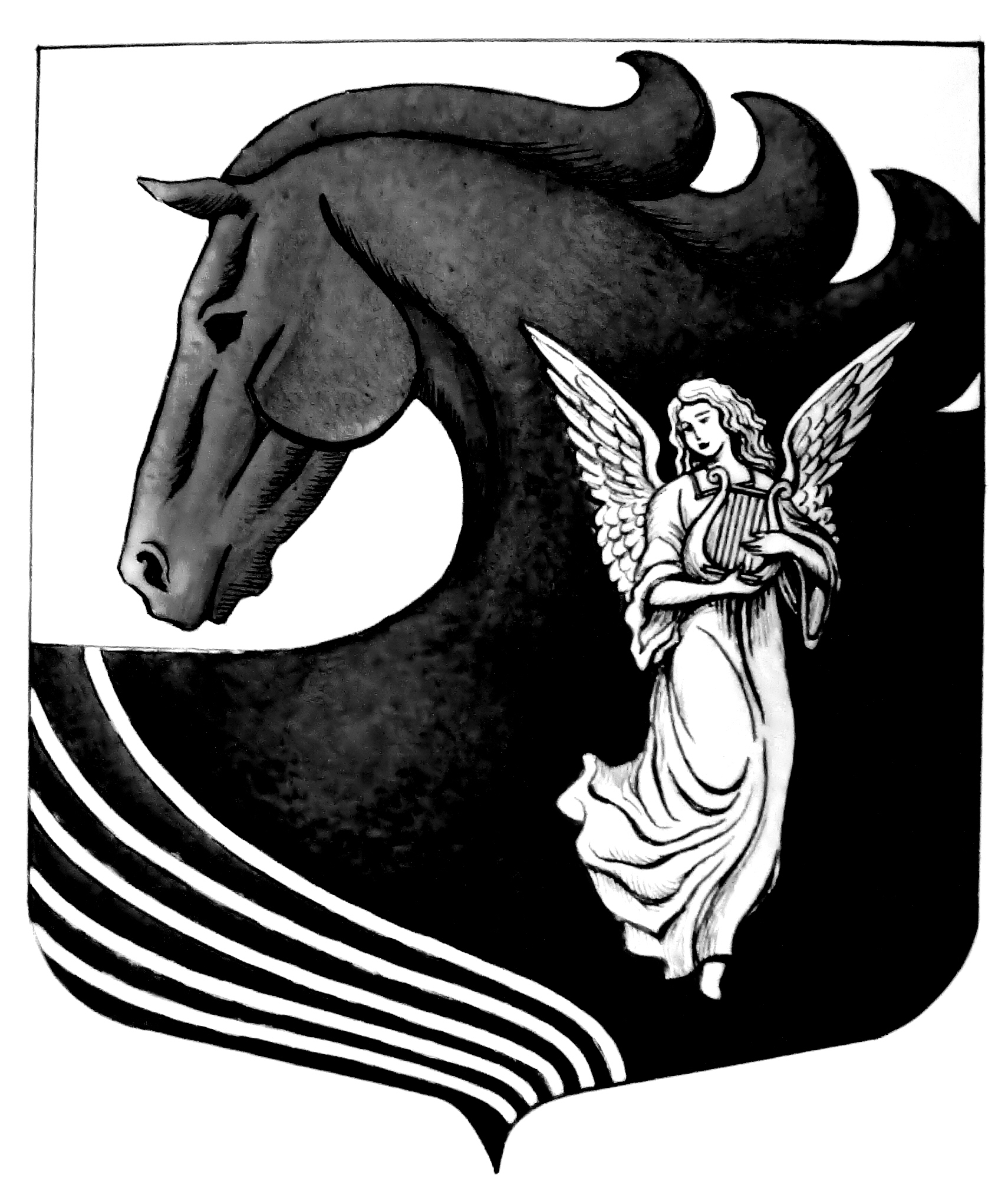 CОВЕТ ДЕПУТАТОВСИВЕРСКОГО ГОРОДСКОГО ПОСЕЛЕНИЯГАТЧИНСКОГО МУНИЦИПАЛЬНОГО РАЙОНАЛЕНИНГРАДСКОЙ ОБЛАСТИ( четвертого созыва )РЕШЕНИЕот «26» марта 2020 года                                                                                                   № 19В соответствии с Федеральным законом от 06.10.2003 № 131-ФЗ «Об общих принципах организации местного самоуправления в Российской Федерации», Федеральным законом от 25.12.2008 № 273-ФЗ «О противодействии коррупции», Федеральным законом от 03.12.2012 № 230-ФЗ «О контроле за соответствием расходов лиц, замещающих государственные должности, и иных лиц их доходам», Указом Президента РФ от 02.04.2013 № 310 (ред. от 13.05.2019) «О мерах по реализации отдельных положений Федерального закона «О контроле за соответствием расходов лиц, замещающих государственные должности, и иных лиц их доходам», Указом Президента РФ от 08.07.2013 № 613 (ред. от 15.07.2015) «Вопросы противодействия коррупции», Областным законом Ленинградской области от 20.01.2020 № 7-оз «Об отдельных вопросах реализации законодательства в сфере противодействия коррупции гражданами, претендующими на замещение должности главы местной администрации по контракту, муниципальной должности, а также лицами, замещающими указанные должности», руководствуясь Уставом МО «Сиверское городское поселение Гатчинского муниципального района Ленинградской области», Совет депутатов Сиверского городского поселенияРЕШИЛ:1. Утвердить Порядок размещения сведений о доходах, расходах, об имуществе и обязательствах имущественного характера депутатов совета депутатов Сиверского городского поселения и членов их семей в информационно-телекоммуникационной сети «Интернет» на официальном сайте муниципального образования «Сиверское городское поселение Гатчинского муниципального района Ленинградской области» и предоставления этих сведений общероссийским средствам массовой информации для опубликования, утверждённый решением Совета депутатов Сиверского городского поселения от 29.03.2018 года № 15, в новой редакции, согласно приложению № 1 к настоящему решению.2. Настоящее решение подлежит официальному опубликованию, а также размещение в информационно-телекоммуникационной сети “Интернет” на официальном сайте МО «Сиверское городское поселение Гатчинского муниципального района Ленинградской области».3. Настоящее решение вступает в силу после его официального опубликования.Глава Сиверского городского поселения                                                               А.В. МакаровПриложение № 1 к решению Совета депутатов Сиверского городского поселения от «26» февраля 2020 года № 19 «Об утверждении Порядка размещения сведений о доходах, расходах, об имуществе и обязательствах имущественного характера депутатов совета депутатов Сиверского городского поселения и членов их семей в информационно-телекоммуникационной сети «Интернет» на официальном сайте муниципального образования «Сиверское городское поселение Гатчинского муниципального района Ленинградской области» и предоставления этих сведений общероссийским средствам массовой информации для опубликования в новой редакции»ПОРЯДОКразмещения сведений о доходах, расходах, об имуществе и обязательствах имущественного характера депутатов совета депутатов Сиверского городского поселения и членов их семей в информационно-телекоммуникационной сети «Интернет» на официальном сайте муниципального образования «Сиверское городское поселение Гатчинского муниципального района Ленинградской области» и предоставления этих сведений общероссийским средствам массовой информации для опубликования(утвержден решением Совета депутатов Сиверского городского поселения от 29.03.2018 года № 15, в редакции решения Совета депутатов от 26.02.2020 года № 19)1. Настоящим порядком устанавливается обязанность по размещению сведений о доходах, расходах, об имуществе и обязательствах имущественного характера депутатов Совета депутатов муниципального образования «Сиверское городское поселение Гатчинского муниципального района Ленинградской области» (далее по тексту – Совет депутатов) их супругов и несовершеннолетних детей в информационно-телекоммуникационной сети “Интернет” на официальном сайте муниципального образования «Сиверское городское поселение Гатчинского муниципального района Ленинградской области» и предоставлению этих сведений общероссийским средствам массовой информации для опубликования в связи с их запросами.2. Копии справок о доходах, расходах, об имуществе и обязательствах имущественного характера с отметкой о приёме представляются депутатами Совета депутатов в администрацию МО «Сиверское городское поселение Гатчинского муниципального района Ленинградской области» не позднее 30 апреля года, следующего за отчетным, для размещения на официальном сайте муниципального образования в информационно-телекоммуникационной сети "Интернет" и (или) предоставления для опубликования средствам массовой информации в порядке, определяемом настоящим порядком.Адрес администрации МО «Сиверское городское поселение Гатчинского муниципального района Ленинградской области» для предоставления копий справок о доходах: Ленинградская область, Гатчинский муниципальный район, Сиверское городское поселение, г.п. Сиверский, ул. Крупской, дом № 6.3. Адрес официального сайта муниципального образования «Сиверское городское поселение Гатчинского муниципального района Ленинградской области» в информационно-телекоммуникационной сети “Интернет” (далее по тексту – официальный сайт): http://mo-siverskoe.ru/.4. Размещение сведений о доходах, расходах, об имуществе и обязательствах имущественного характера депутатов Совета депутатов их супругов и несовершеннолетних детей в информационно-телекоммуникационной сети “Интернет” на официальном сайте муниципального образования «Сиверское городское поселение Гатчинского муниципального района Ленинградской области» и предоставление этих сведений общероссийским средствам массовой информации для опубликования в связи с их запросами обеспечивается администрацией МО «Сиверское городское поселение Гатчинского муниципального района Ленинградской области».4.1. Структурным подразделением администрации, осуществляющим выполнение обязанностей, предусмотренных пунктом 3 настоящего порядка, является Сектор по общим вопросам администрации МО «Сиверское городское поселение Гатчинского муниципального района Ленинградской области».5. На официальном сайте размещаются и общероссийским средствам массовой информации предоставляются для опубликования следующие сведения о доходах, расходах, об имуществе и обязательствах имущественного характера депутатов Совета депутатов, а также сведений о доходах, расходах, об имуществе и обязательствах имущественного характера их супруг (супругов) и несовершеннолетних детей:а) перечень объектов недвижимого имущества, принадлежащих депутату, его супруге (супругу) и несовершеннолетним детям на праве собственности или находящихся в их пользовании, с указанием вида, площади и страны расположения каждого из таких объектов;б) перечень транспортных средств с указанием вида и марки, принадлежащих на праве собственности депутату, его супруге (супругу) и несовершеннолетним детям;в) декларированный годовой доход депутата, его супруги (супруга) и несовершеннолетних детей;г) сведения об источниках получения средств, за счет которых совершены сделки по приобретению земельного участка, иного объекта недвижимого имущества, транспортного средства, ценных бумаг, долей участия, паев в уставных (складочных) капиталах организаций, если общая сумма таких сделок превышает общий доход депутата и его супруги (супруга) за 3 (три) последних года, предшествующих отчетному периоду.6. В размещаемых на официальном сайте и предоставляемых общероссийским средствам массовой информации для опубликования сведениях о доходах, расходах, об имуществе и обязательствах имущественного характера запрещается указывать:а) иные сведения (кроме указанных в пункте 4 настоящего порядка) о доходах депутата, его супруги (супруга) и несовершеннолетних детей, об имуществе, принадлежащем на праве собственности названным лицам, и об их обязательствах имущественного характера;б) персональные данные супруги (супруга), детей и иных членов семьи депутата;в) данные, позволяющие определить место жительства, почтовый адрес, телефон и иные индивидуальные средства коммуникации депутата, его супруги (супруга), детей и иных членов семьи;г) данные, позволяющие определить местонахождение объектов недвижимого имущества, принадлежащих депутату, его супруге (супругу), детям, иным членам семьи на праве собственности или находящихся в их пользовании;д) информацию, отнесенную к государственной тайне или являющуюся конфиденциальной.7. Сведения о доходах, расходах, об имуществе и обязательствах имущественного характера, указанные в пункте 4 настоящего порядка, за весь период замещения депутатом должности, замещение которой влечёт за собой размещение его сведений о доходах, расходах, об имуществе и обязательствах имущественного характера, а также сведений о доходах, расходах, об имуществе и обязательствах имущественного характера его супруги (супруга) и несовершеннолетних детей находятся на официальном сайте и ежегодно обновляются в течение 14 (четырнадцати) рабочих дней со дня истечения срока, установленного для их подачи.8. Администрация МО «Сиверское городское поселение Гатчинского муниципального района Ленинградской области»:а) в течение 3 (трёх) рабочих дней со дня поступления запроса от общероссийского средства массовой информации сообщают о нём депутату, в отношении которого поступил запрос;б) в течение 7 (семи) рабочих дней со дня поступления запроса от общероссийского средства массовой информации обеспечивают предоставление ему сведений, указанных в пункте 4 настоящего порядка, в том случае, если запрашиваемые сведения отсутствуют на официальном сайте.8.1. В случае поступления запроса от общероссийского средства массовой информации, предусмотренного пунктом 5 настоящего порядка, в Совет депутатов такой запрос подлежит перенаправлению в администрацию МО «Сиверское городское поселение Гатчинского муниципального района Ленинградской области» в течение 1 (одного) дня со дня его поступления.9. Должностные лица органов местного самоуправления муниципального образования «Сиверское городское поселение Гатчинского муниципального района Ленинградской области» обеспечивающие размещение сведений о доходах, расходах, об имуществе и обязательствах имущественного характера на официальных сайтах и их представление общероссийским средствам массовой информации для опубликования, несут в соответствии с законодательством Российской Федерации ответственность за несоблюдение настоящего порядка, а также за разглашение сведений, отнесенных к государственной тайне или являющихся конфиденциальными.Приложение к Порядку размещения сведений о доходах, расходах, об имуществе и обязательствах имущественного характера депутатов совета депутатов Сиверского городского поселения и членов их семей в информационно-телекоммуникационной сети «Интернет» на официальном сайте муниципального образования «Сиверское городское поселение Гатчинского муниципального района Ленинградской области» и предоставления этих сведений общероссийским средствам массовой информации для опубликования в новой редакцииСВЕДЕНИЯо доходах, расходах, об имуществе и обязательствах имущественного характераза периодОб утверждении Порядка размещения сведений о доходах, расходах, об имуществе и обязательствах имущественного характера депутатов совета депутатов Сиверского городского поселения и членов их семей в информационно-телекоммуникационной сети «Интернет» на официальном сайте муниципального образования «Сиверское городское поселение Гатчинского муниципального района Ленинградской области» и предоставления этих сведений общероссийским средствам массовой информации для опубликования в новой редакциис 1 января 20года по 31 декабря 20года№
п/пФамилия
и инициалы лица, чьи сведения
размещаютсяДолжностьОбъекты недвижимости, находящиеся в собственностиОбъекты недвижимости, находящиеся в собственностиОбъекты недвижимости, находящиеся в собственностиОбъекты недвижимости, находящиеся в собственностиОбъекты недвижимости, находящиеся в пользованииОбъекты недвижимости, находящиеся в пользованииОбъекты недвижимости, находящиеся в пользованииТранспортные средства (вид, марка)Декларированный годовой доход 
(руб.)Сведения
об источниках
получения средств, за счет которых
совершены сделки (совершена сделка) 
(вид приобретенного
имущества, источники)№
п/пФамилия
и инициалы лица, чьи сведения
размещаютсяДолжностьвид
объектоввид
собственностиплощадь(кв. м)страна
расположениявид
объектаплощадь (кв. м)страна
расположенияТранспортные средства (вид, марка)Декларированный годовой доход 
(руб.)Сведения
об источниках
получения средств, за счет которых
совершены сделки (совершена сделка) 
(вид приобретенного
имущества, источники)11Супруга (супруг)1Несовершеннолетний ребенок 